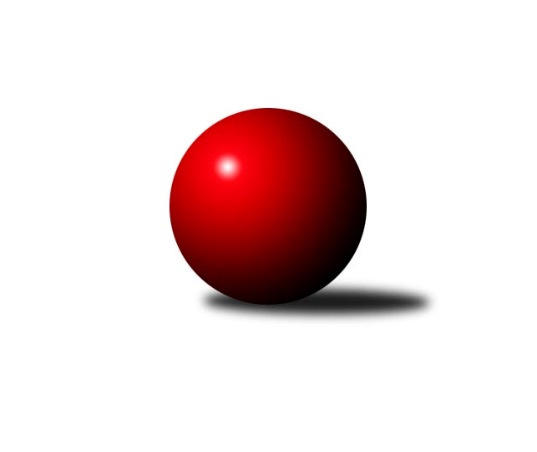 Č.1Ročník 2021/2022	7.10.2021Nejlepšího výkonu v tomto kole: 1607 dosáhlo družstvo: TJ Zubří ˝B˝Meziokresní přebor - Nový Jičín, Přerov, Vsetín 2021/2022Výsledky 1. kolaSouhrnný přehled výsledků:TJ Zubří ˝B˝	- KK Lipník nad Bečvou˝C˝	4:2	1607:1557	5.5:2.5	4.10.TJ Kelč˝B˝	- TJ Spartak Bílovec˝B˝	4:2	1529:1482	5.0:3.0	7.10.TJ Odry C	- KK Hranice 	6:0	       kontumačně		7.10.TJ Nový Jičín˝B˝	- TJ Nový Jičín F	1:5	1468:1597	2.0:6.0	7.10.Tabulka družstev:	1.	TJ Odry C	1	1	0	0	6.0 : 0.0 	8.0 : 0.0 	 0	2	2.	TJ Nový Jičín F	1	1	0	0	5.0 : 1.0 	6.0 : 2.0 	 1597	2	3.	TJ Zubří ˝B˝	1	1	0	0	4.0 : 2.0 	5.5 : 2.5 	 1607	2	4.	TJ Kelč˝B˝	1	1	0	0	4.0 : 2.0 	5.0 : 3.0 	 1529	2	5.	TJ Spartak Bílovec˝B˝	1	0	0	1	2.0 : 4.0 	3.0 : 5.0 	 1482	0	6.	KK Lipník nad Bečvou˝C˝	1	0	0	1	2.0 : 4.0 	2.5 : 5.5 	 1557	0	7.	TJ Nový Jičín˝B˝	1	0	0	1	1.0 : 5.0 	2.0 : 6.0 	 1468	0	8.	KK Hranice	1	0	0	1	0.0 : 6.0 	0.0 : 8.0 	 0	0Podrobné výsledky kola:	 TJ Zubří ˝B˝	1607	4:2	1557	KK Lipník nad Bečvou˝C˝	Jaroslav Pavlát	 	 187 	 206 		393 	 2:0 	 365 	 	177 	 188		Kamila Macíková	Petr Pavlíček	 	 196 	 204 		400 	 1:1 	 402 	 	202 	 200		Jan Špalek	Vladimír Adámek	 	 177 	 220 		397 	 1.5:0.5 	 361 	 	177 	 184		Zdeněk Khol	Patrik Zepřálka	 	 209 	 208 		417 	 1:1 	 429 	 	228 	 201		Ladislav Mandákrozhodčí:  Vedoucí družstevNejlepší výkon utkání: 429 - Ladislav Mandák	 TJ Kelč˝B˝	1529	4:2	1482	TJ Spartak Bílovec˝B˝	Jiří Janošek	 	 217 	 202 		419 	 2:0 	 331 	 	164 	 167		Miloš Šrot	Antonín Pitrun	 	 202 	 195 		397 	 2:0 	 351 	 	190 	 161		Milan Zezulka	Stanislav Pitrun	 	 153 	 191 		344 	 1:1 	 383 	 	212 	 171		Milan Binar	Jan Mlčák	 	 193 	 176 		369 	 0:2 	 417 	 	214 	 203		Přemysl Horákrozhodčí:  Vedoucí družstevNejlepší výkon utkání: 419 - Jiří Janošek	 TJ Odry C		6:0		KK Hranice rozhodčí:  Vedoucí družstevKONTUMACE	 TJ Nový Jičín˝B˝	1468	1:5	1597	TJ Nový Jičín F	Martin D´Agnolo	 	 186 	 182 		368 	 0:2 	 417 	 	199 	 218		Pavel Hedvíček	Jiří Plešek	 	 164 	 182 		346 	 0:2 	 393 	 	175 	 218		Martin Vavroš	Miroslav Bár	 	 197 	 210 		407 	 2:0 	 347 	 	175 	 172		Zdeněk Bordovský	Petr Tichánek	 	 153 	 194 		347 	 0:2 	 440 	 	219 	 221		Milan Kučerarozhodčí: Petr TichánekNejlepší výkon utkání: 440 - Milan KučeraPořadí jednotlivců:	jméno hráče	družstvo	celkem	plné	dorážka	chyby	poměr kuž.	Maximum	1.	Milan Kučera 	TJ Nový Jičín F	440.00	298.0	142.0	3.0	1/1	(440)	2.	Ladislav Mandák 	KK Lipník nad Bečvou˝C˝	429.00	290.0	139.0	9.0	1/1	(429)	3.	Jiří Janošek 	TJ Kelč˝B˝	419.00	277.0	142.0	4.0	1/1	(419)	4.	Přemysl Horák 	TJ Spartak Bílovec˝B˝	417.00	257.0	160.0	7.0	1/1	(417)	5.	Pavel Hedvíček 	TJ Nový Jičín F	417.00	295.0	122.0	7.0	1/1	(417)	6.	Patrik Zepřálka 	TJ Zubří ˝B˝	417.00	303.0	114.0	14.0	1/1	(417)	7.	Miroslav Bár 	TJ Nový Jičín˝B˝	407.00	292.0	115.0	8.0	1/1	(407)	8.	Jan Špalek 	KK Lipník nad Bečvou˝C˝	402.00	286.0	116.0	11.0	1/1	(402)	9.	Petr Pavlíček 	TJ Zubří ˝B˝	400.00	283.0	117.0	6.0	1/1	(400)	10.	Antonín Pitrun 	TJ Kelč˝B˝	397.00	263.0	134.0	11.0	1/1	(397)	11.	Vladimír Adámek 	TJ Zubří ˝B˝	397.00	274.0	123.0	11.0	1/1	(397)	12.	Jaroslav Pavlát 	TJ Zubří ˝B˝	393.00	269.0	124.0	3.0	1/1	(393)	13.	Martin Vavroš 	TJ Nový Jičín F	393.00	287.0	106.0	11.0	1/1	(393)	14.	Milan Binar 	TJ Spartak Bílovec˝B˝	383.00	269.0	114.0	7.0	1/1	(383)	15.	Jan Mlčák 	TJ Kelč˝B˝	369.00	254.0	115.0	14.0	1/1	(369)	16.	Martin D´Agnolo 	TJ Nový Jičín˝B˝	368.00	274.0	94.0	19.0	1/1	(368)	17.	Kamila Macíková 	KK Lipník nad Bečvou˝C˝	365.00	256.0	109.0	9.0	1/1	(365)	18.	Zdeněk Khol 	KK Lipník nad Bečvou˝C˝	361.00	264.0	97.0	16.0	1/1	(361)	19.	Milan Zezulka 	TJ Spartak Bílovec˝B˝	351.00	254.0	97.0	19.0	1/1	(351)	20.	Petr Tichánek 	TJ Nový Jičín˝B˝	347.00	252.0	95.0	12.0	1/1	(347)	21.	Zdeněk Bordovský 	TJ Nový Jičín F	347.00	261.0	86.0	13.0	1/1	(347)	22.	Jiří Plešek 	TJ Nový Jičín˝B˝	346.00	257.0	89.0	16.0	1/1	(346)	23.	Stanislav Pitrun 	TJ Kelč˝B˝	344.00	266.0	78.0	16.0	1/1	(344)	24.	Miloš Šrot 	TJ Spartak Bílovec˝B˝	331.00	252.0	79.0	17.0	1/1	(331)Sportovně technické informace:Starty náhradníků:registrační číslo	jméno a příjmení 	datum startu 	družstvo	číslo startu24470	Martin D'Agnolo	07.10.2021	TJ Nový Jičín˝B˝	1x
Hráči dopsaní na soupisku:registrační číslo	jméno a příjmení 	datum startu 	družstvo	23430	Jiří Plešek	07.10.2021	TJ Nový Jičín˝B˝	Program dalšího kola:2. kolo13.10.2021	st	16:30	TJ Nový Jičín F - TJ Zubří ˝B˝	14.10.2021	čt	16:30	TJ Spartak Bílovec˝B˝ - KK Hranice 	14.10.2021	čt	16:30	TJ Nový Jičín˝B˝ - TJ Odry C	14.10.2021	čt	16:30	KK Lipník nad Bečvou˝C˝ - TJ Kelč˝B˝	Nejlepší šestka kola - absolutněNejlepší šestka kola - absolutněNejlepší šestka kola - absolutněNejlepší šestka kola - absolutněNejlepší šestka kola - dle průměru kuželenNejlepší šestka kola - dle průměru kuželenNejlepší šestka kola - dle průměru kuželenNejlepší šestka kola - dle průměru kuželenNejlepší šestka kola - dle průměru kuželenPočetJménoNázev týmuVýkonPočetJménoNázev týmuPrůměr (%)Výkon1xMilan KučeraN. Jičín F4401xMilan KučeraN. Jičín F114.754401xLadislav MandákLipník C4291xJiří JanošekKelč B109.874191xJiří JanošekKelč B4191xPřemysl HorákBílovec B109.344171xPřemysl HorákBílovec B4171xLadislav MandákLipník C109.024291xPatrik ZepřálkaZubří B4171xPavel HedvíčekN. Jičín F108.754171xPavel HedvíčekN. Jičín F4171xMiroslav BárNový Jičín B106.14407